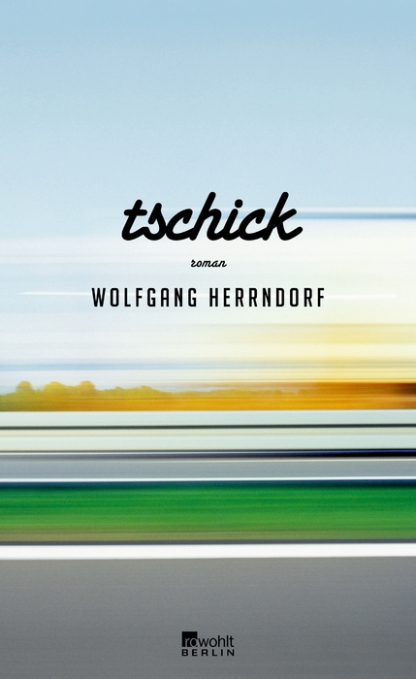 „tschick“Das Jugendbuch im Unterricht:Roman, Film und FilmtracksDer Roman im UnterrichtDer Roman „tschick“ erhielt 2011 den Deutschen Jugendliteraturpreis und ist einer der erfolgreichsten deutschen Bücher der letzten Jahre. Mittlerweile ist er im Deutschunterricht als Lektüre etabliert. „tschick” gilt als Abenteuerroman und wurde von Kritikern immer wieder mit Salingers „Fänger im Roggen” verglichen, wovon der Autor sich jedoch zu distanzieren versuchte, weil er „mit dem Thema seines vermeintlichen Hauptwerks“ verglichen wurde. Jugendliche zeigen sich meist begeistert von der Lektüre, weil der Roman nah an ihrer Erfahrungswelt ist. So sind die Hauptfiguren Maik und Tschick beide im Teenageralter und haben ähnliche Probleme wie die Schülerinnen und Schüler. Die Lektüre regt sowohl zum Nachdenken als auch zum Mitlachen an.Zu erarbeitende Themen wären Familienkonflikte, Identitätssuche des Einzelnen, Freundschaft und Liebe, das Leben als Außenseiter. InhaltDer Unternehmerssohn Maik Klingenberg ist in ein Außenseiter, seine alkoholabhängige Mutter verbringt viel Zeit auf dem Tennisplatz, sein Vater hat ein Verhältnis mit seiner Sekretärin. Als Andrej Tschichatschow, kurz „Tschick“, auftaucht, ändert sich Maiks Leben. Statt den Sommer allein am elterlichen Pool zu verbringen, erkunden sie mit einem gestohlenen Auto eine deutsche Provinz und erleben den Sommer ihres Lebens.Die VerfilmungDer im September 2016 erschienene Film Fatih Akins bewegt sich sehr nah an der literarischen Vorlage, es bietet sich an, mit den Schülerinnen und Schülern nicht nur mit dem Buch, sondern auch mit dem Film zu arbeiten. Film und Buch könnten auch parallel unter dem Aspekt der individuellen Erzählweise erarbeitet werden. Dabei könnten erst die Kapitel gelesen, dann die Filmausschnitte angesehen werden. Der Vergleich des Romans mit dem Film bietet sich an, da die Schülerinnen und Schüler ihr mediales Bewusstsein schulen, der Film die Lektüre vertieft, zudem müssen die Lernenden ihr Wissen und die Leseerfahrungen reflektieren. Das Lesen wird gefördert, da die Schülerinnen und Schüler häufig noch motivierter sind, wenn es eine Romanverfilmung gibt. Da Filme für die Jugendlichen ein alltägliches Medium darstellen, sollte die Schule dieses außerdem aufgreifen und zu einer sinnvollen Reflexion anleiten. Spätestens nach der Lektüre des Romans „tschick“ bietet es sich an, den Film mit dem Roman zu vergleichen. Bevor die Lehrkraft mit den Schülerinnen und Schülern den Film untersucht, sollte sich diese allerdings mit der Filmsprache vertraut machen und das Vorgehen beherrschen. Informationen und ein Unterrichtsmodul bietet der Landesbildungsserver Baden-Württemberg. Es sollte auf visuelle Mittel, akustische Mittel (vgl. auch S. 7f.) und Montageeingegangen werden. Fragestellungen für die Analyse findet man auf der Homepage Eineckes. Herausgearbeitet werden sollten inhaltliche Unterschiede und Gemeinsamkeiten des Romans und Films.Arbeit mit den FilmtracksBesonders motivierend für die Lernenden ist die Möglichkeit, mit den Filmtracks zu arbeiten. Im Film „tschick“ wurden insgesamt 15 Lieder verschiedener Künstler / Künstlerinnen verwendet:Vince Pope-IntroK.I.Z. ft. Henning May-Hurra die Welt geht unter feat. Henning MayTom Tom Club -Genius of LoveBeginner-Thomas Anders feat. MegalohBeatsteaks vs. Dirk von Lowtzow-French DiskoCourtney Barnett-Canned Tomatoes (Whole)Vince Pope-Car SpinRichard Clayderman-Ballade Pour AdelineFraktus-Affe Sucht Liebe (Alex Christensen Mix)Y'akoto-Good Better BestRoyal Blood-Out Of The BlackVince Pope-TennisSEEED-GoosebumpsBilderbuch-Willkommen im DschungelVince Pope-Waha Here We Come Haben die Schülerinnen und Schüler noch nie mit Vertonungen im Deutschunterricht gearbeitet, bietet es sich vor der Unterrichtseinheit an, kurze Texte, zum Beispiel Gedichte, mit Liedern und / oder Tönen zu unterlegen. Die Lernenden finden so einen leichteren Zugang zu den Filmtracks. Ein Unterrichtsmodul zur Vertonung von Gedichten findet sich auf dem Landesbildungsserver und ist in 4-6 Stunden umsetzbar. Zudem bietet es sich an, mit dem Fach Musik zu kooperieren.Soll mit den Songtexten gearbeitet werden, um eine Verbindung zum Inhalt des Romans herzustellen, bietet sich die Seite songtexte.com an:1. Vince Pope -Intro
2. K.I.Z. ft. Henning May - Hurra die Welt geht unter
3. Tom Tom Club - Genius of Love 
4. Beginner - Thomas Anders feat. Megaloh
5. Beatsteaks vs. Dirk von Lowtzow - French Disko 
6. Courtney Barnett - Canned Tomatoes (Whole)
7. Vince Pope - Car Spin
8. Richard Clayderman - Ballade Pour Adeline
9. Fraktus - Affe Sucht Liebe (Alex Christensen Mix)
10. Y'akoto - Good Better Best
11. Royal Blood  -Out Of The Black
12. Vince Pope - Tennis
13. SEEED - Goosebumps
14. Bilderbuch - Willkommen im Dschungel
15. Vince Pope - Waha Here We ComeEinsatz des Intros im UnterrichtDie Schülerinnen und Schüler hören nach der Lektüre des Buches das Intro des Films und bearbeiten folgenden Arbeitsauftrag: Was gefällt euch am Intro? Passt es eurer Meinung zum Buch? Begründet!Eine Weiterführung ist möglich mit den Liedern des Films. Dabei sollen die Schülerinnen und Schüler den Roman mit dem Film vergleichen und erarbeiten, wie das jeweilige Lied die Stimmung beeinflusst und darüber hinaus, was die Musik im Film zu leisten vermag und wie dies im Roman umgesetzt wird. Dabei ist es nicht nötig, dass die Schülerinnen und Schüler den gesamten Film kennen oder ansehen, es können Ausschnitte gezeigt werden. Der Trailer und die Filmausschnitte bieten einen ersten Einblick, zur Untersuchung sollten aber die ganzen Szenen gezeigt werden.Die Lehrkraft sucht aus den Film- / Textstellen eigene Beispiele heraus. Dabei sollte erst die Textstelle gelesen werden, anschließend kann entweder nur die Musik dazu gehört werden oder es wird gleich der Film gezeigt. Vorteil bei der reinen Musikwiedergabe ist, dass die Schülerinnen und Schüler Emotionen äußern können und sich bewusster  auf den Text einlassen.  Erarbeitet, ob die musikalische Gestaltung des Tracks UND der Text des Liedes zu der Textstelle passen und begründet eure Aussagen.Die Ergebnisse sind abhängig von der Auswahl des Liedes / der Textstelle. Die Sicherung ist je nach Textstelle ähnlich und muss ggf. inhaltlich der Auswahl angepasst werden:Sicherung an der Tafel: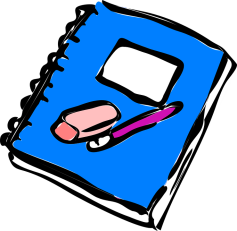 Musik in FilmenDie Musik soll…… beim Zuschauer Emotionen hervorrufen oder verstärken.… die Gefühle der Figuren verdeutlichen.… die Aussage der Szene verstärken.… eine Dramatik herstellen / Spannung erzeugen.Es gibt auch „musikalische Stillen“  Durch das Ausbleiben von Musik entsteht eine Spannung, der Zuschauer konzentriert sich auf das Gezeigte, die Situation wirkt meist realer und wird deutlicher. Nach der Sicherung wird das Interview mit dem Regisseur Fatih Acim ausgegeben ( Deutschlandfunk) und bearbeitet: Arbeitet aus dem Interview heraus, warum der Regisseur Fatih Acim sich für die jeweiligen Tracks entschied.Sicherung an der Tafel:
Die Auswahl der Tracks im Film „tschick“Auswahl der Tracks durch den Regisseur Erfolgte nach verschiedenen Kriterien:Was hören Jugendliche im Radio?Was gefällt dem Regisseur selbst?Musik muss zu den Figuren passenClaydermann legte der Autor Herrndorf festWeiterführungAb der Klasse 10 kann die Lehrkraft entscheiden, ob es sich anbietet, mit dem Blog Wolfgang Herrndorfs, „Arbeit und Struktur“,  weiterzuarbeiten. Herrndorf war einer der wenigen, der regelmäßig einen Blog führte. Er wusste, dass er nicht mehr lange zu leben hatte, berichtete live über seine Gedanken, sein Leben und alles, was ihn bewegte. Zunächst hatten nur Freunde Zugang zu dem Blog, später die Öffentlichkeit, mittlerweile ist sogar ein gleichnamiges Buch mit dem Inhalt des Blogs erschienen. Herrndorf führte in diesem Blog Tagebuch über seine Krebserkrankung, machte sich Gedanken über Gefühle, die Welt und seine Mitmenschen.Weiterführende LinksZum Roman:Arbeitsblätter für Gruppenarbeiten, JugendliteraturblogUnterrichtsmaterial „tschick“ in einfacher Sprache, Goethe-Institut; einsetzbar im DaF- / DaZ-Unterricht oder im Zuge der BinnendifferenzierungSusann Brüggemann, Gregor Ehrmann, Stefanie Göbel, Katharina Meinel: Handreichung „tschick“ – „Literaturarbeit im bilingualen Unterricht für hörgeschädigte SchülerInnen“, Humboldt-Universität Berlin, 2013.Die Unterrichtsideen sind durchaus auch im Unterricht hörender Schülerinnen und Schüler einsetzbar.Film:Offizielle Webseite des FilmsInterview mit den Hauptdarstellern, youTube-Kanal des SWRInterview mit dem Regisseur Fatih Akin, youTube-Kanal SAT.1Filmemacher Fatih Akin, youTube-Kanal des ZDFSendung mit Fatih Akin und Informationen zum Film, youTube-Kanal des NDR KulturradarFilmheft der Initiative Vision Kino mit Unterrichtsmaterial Ein Tag beim Dreh von „tschick“, Intro-MagazinZum Theaterstück mit Unterrichtsideen zum RomanMaterialmappe Deutsches Theater BerlinMaterialmappe des Westfälischen LandestheatersMaterialmappe des Hans Otto Theaters PotsdamZu den Film-TracksZu den Tracks des Film, Musikblog Marc EhrichsArtikel über die Tracks, warnermusic.deArtikel Radio Berlin-Brandenburg „Soundtrack zu „Tschick" - Beatsteaks lassen Dirk von Lowtzow singen“Sonstiges Material:Deutscher Jugendliteraturpreis 2011, JurybegründungSpiegel-Artikel Streit um die Herrndorf Verfilmung, „Mein Tschick – dein Tschick“„Internet als Lebensform“, über den Blog Wolfgang Herrndorfs, Goethe-Institut„Arbeit und Struktur“, http://www.wolfgang-herrndorf.de/archiv/Blog Wolfgang HerrndorfsZUM-Wiki, Artikel über Herrndorf und „tschick“Wolfgang Herrndorf liest aus „tschick“Interview mit Wolfgang Herrndorf, FAZ „Wann hat es „Tschick“ gemacht, Herr Herrndorf“; Informationen zur Intention des Autors und zum BuchSusanne Albrecht-Rosenkranz: „Tschick“ – Abenteuer im Lada. In: Deutschunterricht 5 / 2011, S.40-44.Blog einer neunten Klasse, Hegel-Gymnasium, zum Roman „tschick“, mit verschiedenem Material und IdeenStand der Links: Oktober 2016